雕塑实训室安全责任告知书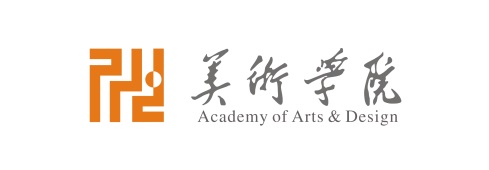 签名表示已接受课前安全教育，已进行仪器设备规范使用学习，明确实训室安全责任，并配合实训室管理人员安排。陶艺实训室安全责任告知书签名表示已接受课前安全教育，已进行仪器设备规范使用学习，明确实训室安全责任，并配合实训室管理人员安排。课程名称课程名称任课教师任课教师班级班级班级上课时间上课时间人数人数人数实训室名称实训室名称实训室管理员实训室管理员实训室管理员尊敬的老师、同学：你已进入实训室区域，为保障实验课程安全有序地开展，避免发生安全事故，请注意以下安全事项：1.未经实训室工作人员允许，严禁私自使用实验仪器设备；2.使用仪器设备前，需接受实训室工作人员的安全教育，听从实训室工作人员安排。按实训室工作人员的要求规范使用仪器设备，并佩戴相应防护器具；3.请勿使用非实训室所属的大功率仪器设备，请勿将私自购买的易燃易爆易腐蚀等物品带入实训室使用；4.请勿在实训室抽烟，请勿在实训室使用取暖设备，请勿在实训室私接电源。严禁在实训室使用明火；5.留长发同学进入实训室，请盘头或佩戴帽子，以免头发过长被设备缠绕。6.按实训室开放时间使用实训室，请勿超时使用，疲劳时用；其他注意事项：尊敬的老师、同学：你已进入实训室区域，为保障实验课程安全有序地开展，避免发生安全事故，请注意以下安全事项：1.未经实训室工作人员允许，严禁私自使用实验仪器设备；2.使用仪器设备前，需接受实训室工作人员的安全教育，听从实训室工作人员安排。按实训室工作人员的要求规范使用仪器设备，并佩戴相应防护器具；3.请勿使用非实训室所属的大功率仪器设备，请勿将私自购买的易燃易爆易腐蚀等物品带入实训室使用；4.请勿在实训室抽烟，请勿在实训室使用取暖设备，请勿在实训室私接电源。严禁在实训室使用明火；5.留长发同学进入实训室，请盘头或佩戴帽子，以免头发过长被设备缠绕。6.按实训室开放时间使用实训室，请勿超时使用，疲劳时用；其他注意事项：尊敬的老师、同学：你已进入实训室区域，为保障实验课程安全有序地开展，避免发生安全事故，请注意以下安全事项：1.未经实训室工作人员允许，严禁私自使用实验仪器设备；2.使用仪器设备前，需接受实训室工作人员的安全教育，听从实训室工作人员安排。按实训室工作人员的要求规范使用仪器设备，并佩戴相应防护器具；3.请勿使用非实训室所属的大功率仪器设备，请勿将私自购买的易燃易爆易腐蚀等物品带入实训室使用；4.请勿在实训室抽烟，请勿在实训室使用取暖设备，请勿在实训室私接电源。严禁在实训室使用明火；5.留长发同学进入实训室，请盘头或佩戴帽子，以免头发过长被设备缠绕。6.按实训室开放时间使用实训室，请勿超时使用，疲劳时用；其他注意事项：尊敬的老师、同学：你已进入实训室区域，为保障实验课程安全有序地开展，避免发生安全事故，请注意以下安全事项：1.未经实训室工作人员允许，严禁私自使用实验仪器设备；2.使用仪器设备前，需接受实训室工作人员的安全教育，听从实训室工作人员安排。按实训室工作人员的要求规范使用仪器设备，并佩戴相应防护器具；3.请勿使用非实训室所属的大功率仪器设备，请勿将私自购买的易燃易爆易腐蚀等物品带入实训室使用；4.请勿在实训室抽烟，请勿在实训室使用取暖设备，请勿在实训室私接电源。严禁在实训室使用明火；5.留长发同学进入实训室，请盘头或佩戴帽子，以免头发过长被设备缠绕。6.按实训室开放时间使用实训室，请勿超时使用，疲劳时用；其他注意事项：尊敬的老师、同学：你已进入实训室区域，为保障实验课程安全有序地开展，避免发生安全事故，请注意以下安全事项：1.未经实训室工作人员允许，严禁私自使用实验仪器设备；2.使用仪器设备前，需接受实训室工作人员的安全教育，听从实训室工作人员安排。按实训室工作人员的要求规范使用仪器设备，并佩戴相应防护器具；3.请勿使用非实训室所属的大功率仪器设备，请勿将私自购买的易燃易爆易腐蚀等物品带入实训室使用；4.请勿在实训室抽烟，请勿在实训室使用取暖设备，请勿在实训室私接电源。严禁在实训室使用明火；5.留长发同学进入实训室，请盘头或佩戴帽子，以免头发过长被设备缠绕。6.按实训室开放时间使用实训室，请勿超时使用，疲劳时用；其他注意事项：尊敬的老师、同学：你已进入实训室区域，为保障实验课程安全有序地开展，避免发生安全事故，请注意以下安全事项：1.未经实训室工作人员允许，严禁私自使用实验仪器设备；2.使用仪器设备前，需接受实训室工作人员的安全教育，听从实训室工作人员安排。按实训室工作人员的要求规范使用仪器设备，并佩戴相应防护器具；3.请勿使用非实训室所属的大功率仪器设备，请勿将私自购买的易燃易爆易腐蚀等物品带入实训室使用；4.请勿在实训室抽烟，请勿在实训室使用取暖设备，请勿在实训室私接电源。严禁在实训室使用明火；5.留长发同学进入实训室，请盘头或佩戴帽子，以免头发过长被设备缠绕。6.按实训室开放时间使用实训室，请勿超时使用，疲劳时用；其他注意事项：尊敬的老师、同学：你已进入实训室区域，为保障实验课程安全有序地开展，避免发生安全事故，请注意以下安全事项：1.未经实训室工作人员允许，严禁私自使用实验仪器设备；2.使用仪器设备前，需接受实训室工作人员的安全教育，听从实训室工作人员安排。按实训室工作人员的要求规范使用仪器设备，并佩戴相应防护器具；3.请勿使用非实训室所属的大功率仪器设备，请勿将私自购买的易燃易爆易腐蚀等物品带入实训室使用；4.请勿在实训室抽烟，请勿在实训室使用取暖设备，请勿在实训室私接电源。严禁在实训室使用明火；5.留长发同学进入实训室，请盘头或佩戴帽子，以免头发过长被设备缠绕。6.按实训室开放时间使用实训室，请勿超时使用，疲劳时用；其他注意事项：尊敬的老师、同学：你已进入实训室区域，为保障实验课程安全有序地开展，避免发生安全事故，请注意以下安全事项：1.未经实训室工作人员允许，严禁私自使用实验仪器设备；2.使用仪器设备前，需接受实训室工作人员的安全教育，听从实训室工作人员安排。按实训室工作人员的要求规范使用仪器设备，并佩戴相应防护器具；3.请勿使用非实训室所属的大功率仪器设备，请勿将私自购买的易燃易爆易腐蚀等物品带入实训室使用；4.请勿在实训室抽烟，请勿在实训室使用取暖设备，请勿在实训室私接电源。严禁在实训室使用明火；5.留长发同学进入实训室，请盘头或佩戴帽子，以免头发过长被设备缠绕。6.按实训室开放时间使用实训室，请勿超时使用，疲劳时用；其他注意事项：尊敬的老师、同学：你已进入实训室区域，为保障实验课程安全有序地开展，避免发生安全事故，请注意以下安全事项：1.未经实训室工作人员允许，严禁私自使用实验仪器设备；2.使用仪器设备前，需接受实训室工作人员的安全教育，听从实训室工作人员安排。按实训室工作人员的要求规范使用仪器设备，并佩戴相应防护器具；3.请勿使用非实训室所属的大功率仪器设备，请勿将私自购买的易燃易爆易腐蚀等物品带入实训室使用；4.请勿在实训室抽烟，请勿在实训室使用取暖设备，请勿在实训室私接电源。严禁在实训室使用明火；5.留长发同学进入实训室，请盘头或佩戴帽子，以免头发过长被设备缠绕。6.按实训室开放时间使用实训室，请勿超时使用，疲劳时用；其他注意事项：学生签名学生签名学生签名学生签名学生签名学生签名学生签名学生签名班长签名联系电话联系电话任课教师签名联系电话联系电话违规使用记录违规使用记录违规使用记录违规使用记录违规使用记录违规使用记录违规使用记录违规使用记录课程名称课程名称任课教师任课教师班级班级班级上课时间上课时间班级/人数班级/人数班级/人数实训室名称实训室名称实训室管理员实训室管理员实训室管理员尊敬的老师、同学：你已进入实训室区域，为保障实验课程安全有序地开展，避免发生安全事故，请注意以下安全事项：1.未经实训室工作人员允许，严禁私自使用实验仪器设备；2.使用仪器设备前，需接受实训室工作人员的安全教育，听从实训室工作人员安排。按实训室工作人员的要求规范使用仪器设备，并佩戴相应防护器具；3.请勿使用非实训室所属的大功率仪器设备，请勿将私自购买的易燃易爆易腐蚀等物品带入实训室使用；4.请勿在实训室抽烟，请勿在实训室使用取暖设备，请勿在实训室私接电源。严禁在实训室使用明火；5.留长发同学进入实训室，请盘头或佩戴帽子，以免头发过长被设备缠绕。6.按实训室开放时间使用实训室，请勿超时使用，疲劳时用；其他注意事项：尊敬的老师、同学：你已进入实训室区域，为保障实验课程安全有序地开展，避免发生安全事故，请注意以下安全事项：1.未经实训室工作人员允许，严禁私自使用实验仪器设备；2.使用仪器设备前，需接受实训室工作人员的安全教育，听从实训室工作人员安排。按实训室工作人员的要求规范使用仪器设备，并佩戴相应防护器具；3.请勿使用非实训室所属的大功率仪器设备，请勿将私自购买的易燃易爆易腐蚀等物品带入实训室使用；4.请勿在实训室抽烟，请勿在实训室使用取暖设备，请勿在实训室私接电源。严禁在实训室使用明火；5.留长发同学进入实训室，请盘头或佩戴帽子，以免头发过长被设备缠绕。6.按实训室开放时间使用实训室，请勿超时使用，疲劳时用；其他注意事项：尊敬的老师、同学：你已进入实训室区域，为保障实验课程安全有序地开展，避免发生安全事故，请注意以下安全事项：1.未经实训室工作人员允许，严禁私自使用实验仪器设备；2.使用仪器设备前，需接受实训室工作人员的安全教育，听从实训室工作人员安排。按实训室工作人员的要求规范使用仪器设备，并佩戴相应防护器具；3.请勿使用非实训室所属的大功率仪器设备，请勿将私自购买的易燃易爆易腐蚀等物品带入实训室使用；4.请勿在实训室抽烟，请勿在实训室使用取暖设备，请勿在实训室私接电源。严禁在实训室使用明火；5.留长发同学进入实训室，请盘头或佩戴帽子，以免头发过长被设备缠绕。6.按实训室开放时间使用实训室，请勿超时使用，疲劳时用；其他注意事项：尊敬的老师、同学：你已进入实训室区域，为保障实验课程安全有序地开展，避免发生安全事故，请注意以下安全事项：1.未经实训室工作人员允许，严禁私自使用实验仪器设备；2.使用仪器设备前，需接受实训室工作人员的安全教育，听从实训室工作人员安排。按实训室工作人员的要求规范使用仪器设备，并佩戴相应防护器具；3.请勿使用非实训室所属的大功率仪器设备，请勿将私自购买的易燃易爆易腐蚀等物品带入实训室使用；4.请勿在实训室抽烟，请勿在实训室使用取暖设备，请勿在实训室私接电源。严禁在实训室使用明火；5.留长发同学进入实训室，请盘头或佩戴帽子，以免头发过长被设备缠绕。6.按实训室开放时间使用实训室，请勿超时使用，疲劳时用；其他注意事项：尊敬的老师、同学：你已进入实训室区域，为保障实验课程安全有序地开展，避免发生安全事故，请注意以下安全事项：1.未经实训室工作人员允许，严禁私自使用实验仪器设备；2.使用仪器设备前，需接受实训室工作人员的安全教育，听从实训室工作人员安排。按实训室工作人员的要求规范使用仪器设备，并佩戴相应防护器具；3.请勿使用非实训室所属的大功率仪器设备，请勿将私自购买的易燃易爆易腐蚀等物品带入实训室使用；4.请勿在实训室抽烟，请勿在实训室使用取暖设备，请勿在实训室私接电源。严禁在实训室使用明火；5.留长发同学进入实训室，请盘头或佩戴帽子，以免头发过长被设备缠绕。6.按实训室开放时间使用实训室，请勿超时使用，疲劳时用；其他注意事项：尊敬的老师、同学：你已进入实训室区域，为保障实验课程安全有序地开展，避免发生安全事故，请注意以下安全事项：1.未经实训室工作人员允许，严禁私自使用实验仪器设备；2.使用仪器设备前，需接受实训室工作人员的安全教育，听从实训室工作人员安排。按实训室工作人员的要求规范使用仪器设备，并佩戴相应防护器具；3.请勿使用非实训室所属的大功率仪器设备，请勿将私自购买的易燃易爆易腐蚀等物品带入实训室使用；4.请勿在实训室抽烟，请勿在实训室使用取暖设备，请勿在实训室私接电源。严禁在实训室使用明火；5.留长发同学进入实训室，请盘头或佩戴帽子，以免头发过长被设备缠绕。6.按实训室开放时间使用实训室，请勿超时使用，疲劳时用；其他注意事项：尊敬的老师、同学：你已进入实训室区域，为保障实验课程安全有序地开展，避免发生安全事故，请注意以下安全事项：1.未经实训室工作人员允许，严禁私自使用实验仪器设备；2.使用仪器设备前，需接受实训室工作人员的安全教育，听从实训室工作人员安排。按实训室工作人员的要求规范使用仪器设备，并佩戴相应防护器具；3.请勿使用非实训室所属的大功率仪器设备，请勿将私自购买的易燃易爆易腐蚀等物品带入实训室使用；4.请勿在实训室抽烟，请勿在实训室使用取暖设备，请勿在实训室私接电源。严禁在实训室使用明火；5.留长发同学进入实训室，请盘头或佩戴帽子，以免头发过长被设备缠绕。6.按实训室开放时间使用实训室，请勿超时使用，疲劳时用；其他注意事项：尊敬的老师、同学：你已进入实训室区域，为保障实验课程安全有序地开展，避免发生安全事故，请注意以下安全事项：1.未经实训室工作人员允许，严禁私自使用实验仪器设备；2.使用仪器设备前，需接受实训室工作人员的安全教育，听从实训室工作人员安排。按实训室工作人员的要求规范使用仪器设备，并佩戴相应防护器具；3.请勿使用非实训室所属的大功率仪器设备，请勿将私自购买的易燃易爆易腐蚀等物品带入实训室使用；4.请勿在实训室抽烟，请勿在实训室使用取暖设备，请勿在实训室私接电源。严禁在实训室使用明火；5.留长发同学进入实训室，请盘头或佩戴帽子，以免头发过长被设备缠绕。6.按实训室开放时间使用实训室，请勿超时使用，疲劳时用；其他注意事项：尊敬的老师、同学：你已进入实训室区域，为保障实验课程安全有序地开展，避免发生安全事故，请注意以下安全事项：1.未经实训室工作人员允许，严禁私自使用实验仪器设备；2.使用仪器设备前，需接受实训室工作人员的安全教育，听从实训室工作人员安排。按实训室工作人员的要求规范使用仪器设备，并佩戴相应防护器具；3.请勿使用非实训室所属的大功率仪器设备，请勿将私自购买的易燃易爆易腐蚀等物品带入实训室使用；4.请勿在实训室抽烟，请勿在实训室使用取暖设备，请勿在实训室私接电源。严禁在实训室使用明火；5.留长发同学进入实训室，请盘头或佩戴帽子，以免头发过长被设备缠绕。6.按实训室开放时间使用实训室，请勿超时使用，疲劳时用；其他注意事项：学生签名学生签名学生签名学生签名学生签名学生签名学生签名学生签名班长签名联系电话联系电话任课教师签名联系电话联系电话违规使用记录违规使用记录违规使用记录违规使用记录违规使用记录违规使用记录违规使用记录违规使用记录电窑使用记录电窑使用记录电窑使用记录电窑使用记录电窑使用记录电窑使用记录电窑使用记录电窑使用记录